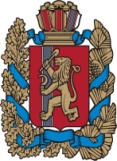 АДМИНИСТРАЦИЯ БОГУЧАНСКОГО РАЙОНАПОСТАНОВЛЕНИЕ03.02.2020                                   с. Богучаны                                       №  95-пОб утверждении программы регулярных пассажирских перевозок автомобильным транспортом по муниципальным маршрутам с небольшой интенсивностью пассажирских потоков в Богучанском районе на 2020 годВ соответствии со ст. 15 Федерального закона от 06.10.2003 № 131-ФЗ «Об общих принципах организации местного самоуправления в Российской Федерации», решения Богучанского районного Совета депутатов от   25.12.2019 № 44/1-298 «О районном бюджете на 2020 год и плановый период 2021-2022 годов», постановления  администрации  Богучанского  района  от 15.11.2016 № 819-п «Об утверждении Порядка и условий предоставления и возврата субсидий юридическим лицам (за исключением государственных и муниципальных учреждений) и индивидуальным предпринимателям в целях возмещения недополученных доходов и (или) финансового обеспечения (возмещения) затрат, возникающих в связи с регулярными перевозками пассажиров автомобильным транспортом по муниципальным маршрутам с небольшой интенсивностью пассажиропотока», ст. 7, 8, 43, 47 Устава Богучанского района Красноярского края,  ПОСТАНОВЛЯЮ:1. Утвердить муниципальную программу регулярных пассажирских перевозок автомобильным транспортом по муниципальным маршрутам с небольшой интенсивностью пассажирских потоков в Богучанском районе на 2020 год согласно приложению.Контроль за исполнением данного постановления возложить на исполняющую обязанности заместителя  Главы Богучанского района  по  жизнеобеспечению О.И. Якубову.Постановление вступает в силу со дня следующего за днем его официального опубликования в Официальном вестнике Богучанского района, и распространяется на правоотношения, возникшие 01.01.2020 года.Исполняющий обязанностиГлавы Богучанского  района  В.Р. СаарПриложение к постановлению администрации Богучанского района от 03.02.2020 № 95-пП Р О Г Р А М М Арегулярных пассажирских перевозок автомобильным транспортом по муниципальным маршрутам
с небольшой интенсивностью пассажирских потоков в Богучанском районе  на  2020 год Номер     маршрутаНаименование маршрутаПротяженность, кмПробег с пассажирами на год,  кмМарка автобусаВместимость, местДни работыКоличество Количество Количество Планово-расчетный тариф на 1 км  пробега, рублейКоэффициент загрузки Всего  расходов, 
рублейВсего доходов,  
рублейДоходы от платных пассажиров,  рублейСубсидии на оплату льготного  проезда, рублейСубсидии  из  районнго  бюджета, рублейСубсидии на 1 км пробега, рублейНомер     маршрутаНаименование маршрутаПротяженность, кмПробег с пассажирами на год,  кмМарка автобусаВместимость, местДни работырейсов в деньдней в годурейсов в годПланово-расчетный тариф на 1 км  пробега, рублейКоэффициент загрузки Всего  расходов, 
рублейВсего доходов,  
рублейДоходы от платных пассажиров,  рублейСубсидии на оплату льготного  проезда, рублейСубсидии  из  районнго  бюджета, рублейСубсидии на 1 км пробега, рублей123456789101112131415161718МУНИЦИПАЛЬНЫЕ (междугородные внутрирайонные) МАРШРУТЫМУНИЦИПАЛЬНЫЕ (междугородные внутрирайонные) МАРШРУТЫМУНИЦИПАЛЬНЫЕ (междугородные внутрирайонные) МАРШРУТЫМУНИЦИПАЛЬНЫЕ (междугородные внутрирайонные) МАРШРУТЫМУНИЦИПАЛЬНЫЕ (междугородные внутрирайонные) МАРШРУТЫМУНИЦИПАЛЬНЫЕ (междугородные внутрирайонные) МАРШРУТЫМУНИЦИПАЛЬНЫЕ (междугородные внутрирайонные) МАРШРУТЫМУНИЦИПАЛЬНЫЕ (междугородные внутрирайонные) МАРШРУТЫ200п. Такучет - п. Октябрьский71,0055 664,00ПАЗ 32054231,3,5,74196784118,690,216 606 7601 075 428591 486483 9435 531 33299,37000201с. Богучаны -п. Манзя90,303 070,20ПАЗ 4234301-521734114,040,45350 126165 79191 18574 606184 33560,04000201с. Богучаны -п. Манзя92,4041 718,60ПАЗ 4234301-53151452114,040,454 757 5892 252 8041 239 0421 013 7622 504 78560,04000204с. Богучаны - п. Чунояр156,6046 353,60ПАЗ 32053251,4,5214829656,520,372 619 9051 715 083943 296771 787904 82219,52000205с. Богучаны - п. Говорково126,0012 600,00Газель 32213133250100106,570,301 342 782196 560108 10888 4521 146 22290,97000207с. Богучаны - п. Невонка83,0032 868,00ПАЗ 32053251,2,4,5219839656,520,461 857 6991 511 928831 560680 368345 77110,52000208с. Богучаны - п. Осиновый Мыс161,0032 200,00ПАЗ 32053252,3210020056,520,421 819 9441 352 400743 820608 580467 54414,52000209с. Богучаны - п. Хребтовый334,00241 816,00ПАЗ 32053251-7236272456,520,2713 667 4407 181 9353 950 0643 231 8716 485 50526,82000213с. Богучаны - п. Такучет184,0019 136,00ПАЗ 32054234252104118,690,392 271 252686 600377 630308 9701 584 65282,81000216с. Богучаны - д. Карабула - п. Новохайский90,0018 720,00ПАЗ 3205325445220856,520,081 058 054149 76082 36867 392908 29448,52000221с. Богучаны - мост - д Бедоба - п. Беляки123,308 877,60ПАЗ 320532523247256,520,17501 762150 91983 00667 914350 84339,52000223с. Богучаны - мост - п. Беляки99,3017 476,80ПАЗ 3205325335917656,520,23987 789401 966221 082180 885585 82233,52000226п. Ангарский - п. Шиверский67,0033 232,00ПАЗ 32053251-5224849656,520,131 878 273432 016237 609194 4071 446 25743,52000227п.Артюгино - п.Нижнетерянск - д.Каменка8118 630,00ПАЗ 32053252,337723056,520,111 052 968204 930112 71292 219848 03845,52000227п.Артюгино - п.Нижнетерянск - д.Каменка1087 776,00ПАЗ 320532523247256,520,11439 50085 53647 04538 491353 96445,52000ИТОГО:ИТОГО:1 866,90590 138,801 6564 34441 211 84317 563 6579 660 0127 903 64623 648 185МУНИЦИПАЛЬНЫЕ (пригородные) МАРШРУТЫМУНИЦИПАЛЬНЫЕ (пригородные) МАРШРУТЫМУНИЦИПАЛЬНЫЕ (пригородные) МАРШРУТЫМУНИЦИПАЛЬНЫЕ (пригородные) МАРШРУТЫМУНИЦИПАЛЬНЫЕ (пригородные) МАРШРУТЫ102с. Богучаны - ст.Карабула49,0022 344,00ПАЗ 32053411-7411445684,860,261 896 112724 089398 249325 8401 172 02352,45360102с. Богучаны - ст.Карабула49,00784,00ПАЗ 32053411-7531684,860,2666 53020 81011 4469 36545 72058,31660102с. Богучаны - ст.Карабула49,0048 608,00Лиаз 525636-01881-76165992161,850,197 867 2052 470 6861 358 8771 111 8095 396 518111,02120104с. Богучаны - мост - п. Ангарский26,3026 089,60ПАЗ 32054411-54248992140,110,333 655 4141 073 097590 203482 8932 582 31798,97880107с. Богучаны - п. Пинчуга38,3018 996,80ПАЗ 4234501-52248496140,220,372 663 7311 048 962576 929472 0331 614 76985,00217113п. Ангарский - п. Артюгино30,0018 060,00ПАЗ 32053411-52,524160284,860,201 532 572450 200247 610202 5901 082 37259,93200ИТОГО:ИТОГО:143,60134 882,40  1 019        3 554   17 681 5645 787 8433 183 3142 604 529   11 893 720   МУНИЦИПАЛЬНЫЕ (пригородные) МАРШРУТЫ между поселениями сельсоветаМУНИЦИПАЛЬНЫЕ (пригородные) МАРШРУТЫ между поселениями сельсоветаМУНИЦИПАЛЬНЫЕ (пригородные) МАРШРУТЫ между поселениями сельсоветаМУНИЦИПАЛЬНЫЕ (пригородные) МАРШРУТЫ между поселениями сельсоветаМУНИЦИПАЛЬНЫЕ (пригородные) МАРШРУТЫ между поселениями сельсоветаМУНИЦИПАЛЬНЫЕ (пригородные) МАРШРУТЫ между поселениями сельсоветаМУНИЦИПАЛЬНЫЕ (пригородные) МАРШРУТЫ между поселениями сельсоветаМУНИЦИПАЛЬНЫЕ (пригородные) МАРШРУТЫ между поселениями сельсоветаМУНИЦИПАЛЬНЫЕ (пригородные) МАРШРУТЫ между поселениями сельсовета103с. Богучаны - д. Ярки28,3011 206,800ПАЗ 32053412,549939684,860,05951 00969 84138 41231 428881 16878,62800105п. Таежный - д. Карабула13,7013 809,600Газель 32213131-642521008128,790,151 778 53881 86345 02536 8381 696 675122,86200ИТОГО:ИТОГО:42,0025 016,40035114042 729 547151 70483 43768 2672 577 843МУНИЦИПАЛЬНЫЕ (городские) МАРШРУТЫ МУНИЦИПАЛЬНЫЕ (городские) МАРШРУТЫ МУНИЦИПАЛЬНЫЕ (городские) МАРШРУТЫ МУНИЦИПАЛЬНЫЕ (городские) МАРШРУТЫ МУНИЦИПАЛЬНЫЕ (городские) МАРШРУТЫ 8мкр. Западный - мкр. Восточный15,7588 121,25Лиаз 5256451101-7222545 59597,30,158 574 1982 215 6201 218 591997 0296 358 5788мкр. Западный - мкр. Восточный15,7529 373,75ПАЗ 32053411-722851 86568,090,322 000 059587 251322 988264 2631 412 807ИТОГО:ИТОГО:15,75117 495,003397 46010 574 2562 802 8711 541 5791 261 2927 771 38566,142269БЭГ - мкр. Восточный13,1073 327,33Лиаз 5256451101-7222545 59893,690,186 870 0372 659 9351 462 9641 196 9714 210 1039БЭГ - мкр. Восточный13,1024 398,67ПАЗ 4234501-722851 86278,850,161 923 835357 599196 679160 9191 566 236ИТОГО:ИТОГО:13,1097 726,003397 4608 793 8733 017 5341 659 6441 357 8905 776 33959,107499 аБЭГ - мкр. Восточный13,1021 300,16Лиаз 5256451101-6111481 62693,690,191 995 612815 585448 572367 0131 180 0279 аБЭГ - мкр. Восточный13,1021 432,04ПАЗ 4234501-6111491 63678,850,261 689 917510 443280 743229 6991 179 474ИТОГО:ИТОГО:13,1042 732,202973 2623 685 5281 326 027729 315596 7122 359 50155,2160011БЭГ - Прокуратура9,8046 177,60ПАЗ 320414601-5192484 71287,000,144 017 451949 939522 467427 4733 067 51266,428578 амкр. Западный - мкр. Восточный16,1052 518,20ПАЗ 32053411-6112973 26275,990,293 990 858930 844511 964418 8803 060 01458,26578ИТОГО:ИТОГО:67,85356 649,00  1 519      26 156   31 061 9669 027 2164 964 9694 062 24722 034 751В С Е Г О:В С Е Г О:2 120,351 106 686,604 546   35 458   92 684 92032 530 42017 891 73114 638 68960 154 500